АДМИНИСТРАЦИЯ МУНИЦИПАЛЬНОГО ОБРАЗОВАНИЯ «ЯРЦЕВСКИЙ РАЙОН» СМОЛЕНСКОЙ ОБЛАСТИП О С Т А Н О В Л Е Н И Еот 29.03.2021  №  0383В соответствии с Указом Президента Российской Федерации от 06.06.2019 № 254 «О Стратегии развития здравоохранения в Российской Федерации на период до 2025 года», национальным проектом «Демография», утвержденным решением президиума Совета при Президенте Российской Федерации по стратегическому развитию и национальным проектам 24.12.2018, постановлением Администрации Смоленской области от 31.01.2020 № 38 «Об утверждении региональной программы «Укрепление общественного здоровья» на 2020 – 2024 годы», постановлением Администрации муниципального образования «Ярцевский район» Смоленской области от 06.10.2020 № 1160 «Об утверждении Порядка разработки и реализации муниципальных программ, Порядка проведения оценки эффективности реализации муниципальных программ и создании комиссии», в целях формирования культуры  общественного здоровья, системы мотивации граждан к ведению здорового  образа жизниАдминистрация муниципального образования «Ярцевский район» Смоленской области  п о с т а н о в л я е т:Утвердить прилагаемую муниципальную программу «Укрепление общественного здоровья населения муниципального образования «Ярцевский район» Смоленской области»  на 2021-2024годы.2Разместить настоящее постановление на официальном сайте Администрации муниципального образования «Ярцевский район» Смоленской области.Контроль за исполнением настоящего постановления возложить на заместителя Главы муниципального образования «Ярцевский район» Смоленской области Н.Н.СоловьевуИ.п. Главы муниципального образования                                    В.В.Буштаков«Ярцевский район» Смоленской областиПриложение № 1к постановлению Администрации  муниципального образования «Ярцевский район» Смоленской областиот29.03.2021№ 0383МУНИЦИПАЛЬНАЯ ПРОГРАММА«УКРЕПЛЕНИЕ ОБЩЕСТВЕННОГО ЗДОРОВЬЯ НАСЕЛЕНИЯ МУНИЦИПАЛЬНОГО ОБРАЗОВАНИЯ «ЯРЦЕВСКИЙ РАЙОН» СМОЛЕНСКОЙ ОБЛАСТИ»НА 2021-2024 ГОДЫПаспортмуниципальной программы «Укрепление общественного здоровья населения муниципального образования «Ярцевский район» Смоленской области» на 2021-2024 годыОбщая характеристика социально-экономической сферы         реализации муниципальной программыПоказатели общественного здоровья не только определяют состояние здоровья населения, но и характеризуют уровень социально-экономического развития территории в целом, степень медицинской грамотности населения и персональной ответственности граждан за состояние своего здоровья, уровень и качество организации медицинской помощи.В реализации мероприятий по профилактике в сфере охраны здоровья граждан в соответствии со Стратегией развития здравоохранения в Российской Федерации на период до 2025 года, утвержденной Указом Президента Российской Федерации от 06.06.2019 № 254, включающей в себя формирование системы мотивации граждан к ведению здорового образа жизни и формирование эффективной системы профилактики заболеваний, особая роль отводится органам власти субъектов Российской Федерации и органам местного самоуправления. С 2019 года в рамках реализации мероприятий национального проекта «Демография» утвержден региональный проект «Формирование системы мотивации граждан к здоровому образу жизни, включая здоровое питание и отказ    от    вредных    привычек»,    разработана    региональная    программа «Укрепление общественного здоровья» на 2020 - 2024 годы. На территории Ярцевского района реализуются муниципальные программы, отдельные мероприятия которых направлены на укрепление здоровья граждан. Численность населения Ярцевского района  на начало 2020 года составила 49 742 человека, из них женщин 27 457 (55,2%) и 22 285 (44,8%) – мужчин. С 2018 года количество населения района уменьшилось на 1739 человек, или на 3,5 %. Население трудоспособного возраста на начало 2020 года составляло 26 290 человек (52,85 % от общей численности населения), старше трудоспособного возраста – 15 442 человека (31,1 %). За последние годы численность населения трудоспособного возраста имеет тенденцию к сокращению: с 2018 года убыль данной категории составила 2074 человека (9,2 %), при этом возрастает доля населения старше трудоспособного возраста. Изменение возрастной структуры последнего десятилетия показывает, что происходит старение населения и увеличение демографической нагрузки на трудоспособное население.По итогам 2020 года показатель общей смертности населения в Ярцевком районе составил 1917,9 на 100 тыс. населения, увеличившись по отношению к 2019 году на 5,4%. Данный показатель выше среднеобластного показателя на 13,0 %.Однако следует отметить, что показатель смертности от болезней системы кровообращения по итогам 2020 года ниже среднеобластного показателя на 5,1 %.Показатель смертности от злокачественных новообразований в Ярцевском районе  по итогам 2020 года составил 253,3 на 100 тыс. населения. Среди 28 районов и городов Смоленской области Ярцево занимает 22 место. с превышением среднеобластного  показателя  на 15,0 %.Среди всех заболеваний взрослого населения города Ярцевского района  основная доля (83 %) приходится на неинфекционные заболевания (далее - НИЗ) и травмы. Заболеваемость в 2020 году увеличилась на 2,2 % по отношению к 2019 году и находится примерно на одном уровне по сравнению с 2018 годом и составляет 103225,3 на 100 тыс. населения.         Что касается первичной заболеваемости, то на долю НИЗ приходится 22,7%, показатель в 2020 году составил 36408,5 на 100 тыс. населения, что выше  показателя    2019 года на  9 % .Наиболее значимой в структуре НИЗ является сердечно-сосудистая патология (ишемическая болезнь сердца, артериальная  гипертензия), на долю которой приходится 12,8%. Уровень ее постоянно растет.По итогам 2018 - 2020 годов по Ярцевскому району отмечается:-  уменьшение заболеваемости по классу болезней кровообращения на 1,3 %, болезней эндокринной системы на 17 %;- увеличение заболеваемости органов дыхания на 13,2.Согласно данным диспансеризации взрослого населения Ярцевского района ежегодно регистрируется высокая распространенность поведенческих факторов риска развития НИЗ: нерациональное питание и низкая физическая активность. У граждан на протяжении ряда лет сохраняется высокий уровень распространенности факторов риска развития НИЗ. Об этом свидетельствуют данные анкетирования граждан, результаты обследований, проводимых в рамках диспансеризации определенных групп взрослого населения и профилактических осмотров.Распространенность факторов риска – нерациональное питание и избыточная масса тела среди населения свидетельствует о недостаточной мотивации населения к использованию правильного питания.2. Цели, целевые показатели, описание ожидаемых конечных результатов, сроков и этапов реализации муниципальной программыЦелью муниципальной программы является формирование культуры общественного здоровья, системы мотивации граждан к ведению здорового образа жизни, включая здоровое питание и отказ от вредных привычек.Целевые показатели реализации муниципальной программы:Доля граждан с высокой физической активностью среди населения Ярцевского района.Показатель формируется на основе статистических данных и рассчитывается как отношение численности населения, систематически занимающегося физической культурой, к численности постоянного населения в процентном отношении.Распространенность потребления табака среди населения Ярцевского района.Показатель формируется на основе данных, полученных от ОГБУЗЯЦРБ, и рассчитывается как отношение числа граждан, употребляющих табак, к числу граждан, прошедших анкетирование, в процентном отношении.Число граждан Ярцевского района, охваченных профилактическими мероприятиями по противодействию потреблению табака, алкоголя, мотивации к ведению здорового образа жизни.Показатель формируется на основе данных, полученных от ответственных исполнителей программы.Целевые показатели реализации муниципальной программы для количественной оценки достижения ее цели приведены в приложении № 1 к муниципальной программе.По результатам реализации муниципальной программы ожидается достижение следующих целевых показателей:увеличение доли граждан с высокой физической активностью среди населения Ярцевского района  (с 40% в 2020 году до 51,6 % к 2024 году);снижение распространенности потребления табака среди населения Ярцевского района  (с 40,0 % в 2020 году до 37,0 % к 2024 году);увеличение числа граждан Ярцевского района, охваченных профилактическими мероприятиями по противодействию потреблению табака,   алкоголя,   мотивации    к    ведению    здорового    образа    жизни до   25 тыс.чел. к 2024 г..Срок реализации муниципальной программы – 2021 - 2024 годы.3.Обобщенная характеристика основных мероприятий муниципальной программыОсновным мероприятием муниципальной программы является привлечение граждан к ведению здорового образа жизни, включая здоровое питание и отказ от вредных привычек; формирование потребности в занятиях физической культурой и спортом, включающее:- освещение вопросов, касающихся здорового образа жизни, первичной профилактики заболеваний полости рта, профилактики заболеваний репродуктивной сферы у мужчин, преодоления вредных привычек, в средствах массовой информации;организацию и проведение мероприятий по мотивации к ведению здорового образа жизни (здоровое питание, активный образ жизни и отказ от вредных привычек);              - организацию	и	проведение	мероприятий,	направленных					на                                                                             привлечение ярцевчан к занятиям физической культурой и спортом.План	реализации муниципальной программы  представлен в приложении     № 2 к муниципальной программе.Обоснование ресурсного обеспечения муниципальнойпрограммыРеализация	   мероприятий	 муниципальной	программы	не требует                                                               финансового обеспечения.Общий объем финансирования из средств бюджета муниципального образования «Ярцевский район» Смоленской области  составляет 0 руб., в том числе:2021 год – 0 руб.,2022 год – 0 руб.,2023 год – 0 руб.,2024 год – 0 руб.Основные меры правового регулирования в сфере реализации муниципальной программыВыполнение программных мероприятий организовано на основании следующих нормативных правовых актов:Указа Президента Российской Федерации от 07.05.2012 № 597«О мероприятиях по реализации государственной социальной политики»;Указа Президента Российской Федерации от 06.06.2019 № 254«О Стратегии развития здравоохранения в Российской Федерации на период до 2025 года»;национального проекта «Демография», утвержденного решением президиума Совета при Президенте Российской Федерации по стратегическому развитию и национальным проектам 24.12.2018;Федерального закона от 21.11.2011 № 323-ФЗ «Об основах охраны здоровья граждан в Российской Федерации»;Федерального закона от 04.12.2007 № 329-ФЗ «О физической культуре и спорте в Российской Федерации»;  	-  приказа Министерства образования и науки Российской Федерации от 17.12.2010 № 1897 «Об утверждении федерального государственного образовательного стандарта основного общего образования»;постановления Администрации Смоленской области от 31.01.2020№ 38 «Об утверждении региональной программы «Укрепление общественного здоровья» на 2020 – 2024 годы».Применение мер государственного и муниципального регулирования в сфере реализации муниципальной программы     Меры	государственного	 и	муниципального	регулирования	в сфере реализации муниципальной программы не применяются.                        Приложение № 1к муниципальной программе «Укрепление                                                                      общественного здоровья населения                                                              муниципального образования                                                     «Ярцевский район»   Смоленской                                             области на 2021-2024 годыЦЕЛЕВЫЕ ПОКАЗАТЕЛИреализации муниципальной программы «Укрепление общественного здоровья населения муниципального образования «Ярцевский район» Смоленской области» на 2021-2024 годы10Приложение № 2к муниципальной программеПЛАНреализации муниципальной программы«Укрепление общественного здоровья населения муниципального образования «Ярцевский район» Смоленской области» на 2021-2024 1112Об утвержении муниципальной программы «Укрепление общественного здоровья населения муниципального образования «Ярцевский район» Смоленской области» на 2021-2024годыАдминистратор муниципальной программыКомитет	по	культуре	и	спорту    Администрации муниципального образования «Ярцевский район» Смоленской областиОтветственные исполнители подпрограммы муниципальной программыне имеетсяИсполнители основных мероприятий муниципальной программыКомитет по образованию и молодежной политике Администрации муниципального образования «Ярцевский район» Смоленской области;Комитет по культуре и спорту Администрации муниципального образования «Ярцевский район» Смоленской области;отдел  по информационной политике Администрации муниципального образования «Ярцевский район» Смоленской области;МБУ Ярцевский молодежный центр; МБУ «Физкультурно-оздоровительный комплекс города Ярцево»; Главы сельских поселений (по согласованию); ОГБУЗ ЯЦРБ (по согласованию)муниципальные учреждения образования, культуры, спорта;государственные учреждения социального обслуживания населения, находящиеся на территории «Ярцевского района».Наименование подпрограммы муниципальной программыне имеетсяЦель муниципальной программыформирование культуры общественного здоровья, системы мотивации граждан к ведению здорового образа жизни, включая здоровое питание и отказ от вредных привычекЦелевые показатели реализациимуниципальной программы      - доля граждан с высокой физической активностью среди населения Ярцевского района;распространенность	потребления	табака	срединаселения Ярцевского района;      - число граждан Ярцевского района, охваченных профилактическими	мероприятиями	по противодействию потреблению табака, алкоголя, мотивации к ведению здорового образа жизниСроки	(этапы) реализации муниципальной программы2021 - 2024 годыОбъем	иисточники финансирования муниципальной программы	(по годам реализации и	в	разрезе источников финансирования)общий объем финансирования из средств бюджета муниципального образования «Ярцевский район» Смоленской области составляет 0 руб., в т.ч.:2021 год – 0 руб.,2022 год – 0 руб.,2023 год – 0 руб.,2024 год – 0 руб.Ожидаемые результаты реализации муниципальной программыРезультатами реализации программных мероприятий станут:Увеличение доли граждан с высокой физической активностью среди населения Ярцевского района.Снижение распространенности потребления табака среди населения Ярцевского района и  розничной продажи алкогольной продукции. Увеличение числа граждан Ярцевского района, охваченных профилактическими мероприятиями по противодействию потреблению табака, алкоголя, мотивации к ведению здорового образа жизниСмертность по причинам2020 год(на 100 тыс. насел.)Все причины1917,9Болезни системы кровообращения725,7Злокачественные новообразования253,3Доля граждан с повышенным уровнем артериального давления,%Доля граждан с повышенным уровнем артериального давления,%Доля граждан, у которых впервые зарегистрирован повышенный уровень глюкозы в крови,%Доля граждан, у которых впервые зарегистрирован повышенный уровень глюкозы в крови,%Доля граждан с избыточной массой тела,%Доля граждан с избыточной массой тела,%Доля граждан, которые употребляют табак, %Доля граждан, которые употребляют табак, %Доля граждан с низкой физической активностью,%Доля граждан с низкой физической активностью,%Доля граждан, у которых отмечается нерациональное питание. %Доля граждан, у которых отмечается нерациональное питание. %2019   202020192020201920202019202020192020201920201,40,83,28,318,113,710,28,18,210,847,243,8№ п/пНаименование показателяЕдиница измеренияБазовое значение показателейПланируемое значение показателей (на очередной финансовый год и плановый период)Планируемое значение показателей (на очередной финансовый год и плановый период)Планируемое значение показателей (на очередной финансовый год и плановый период)№ п/пНаименование показателяЕдиница измерения2020 год2021 год2022 год2023 годЦель муниципальной программы: формирование культуры общественного здоровья, системы мотивации граждан к ведению здорового образа жизни, включая здоровое питание и отказ от вредных привычекЦель муниципальной программы: формирование культуры общественного здоровья, системы мотивации граждан к ведению здорового образа жизни, включая здоровое питание и отказ от вредных привычекЦель муниципальной программы: формирование культуры общественного здоровья, системы мотивации граждан к ведению здорового образа жизни, включая здоровое питание и отказ от вредных привычекЦель муниципальной программы: формирование культуры общественного здоровья, системы мотивации граждан к ведению здорового образа жизни, включая здоровое питание и отказ от вредных привычекЦель муниципальной программы: формирование культуры общественного здоровья, системы мотивации граждан к ведению здорового образа жизни, включая здоровое питание и отказ от вредных привычекЦель муниципальной программы: формирование культуры общественного здоровья, системы мотивации граждан к ведению здорового образа жизни, включая здоровое питание и отказ от вредных привычекЦель муниципальной программы: формирование культуры общественного здоровья, системы мотивации граждан к ведению здорового образа жизни, включая здоровое питание и отказ от вредных привычек1.Доля граждан с высокой физической активностью среди населения Ярцевского района%4045,248,351,42.Распространенность потребления табака среди населения Ярцевского района%40,039,038,037,03.Число		граждан Ярцевского района, охваченных профилактическими мероприятиями	по противодействию потреблению табака, алкоголя, мотивации к ведению здорового образа жизнитыс. чел.20212325№ п/пНаименованиеИсполнитель мероприятияИсточник финансированияОбъем средств на реализацию муниципальной программы на очередной финансовый год и плановый период(тыс. руб.)Объем средств на реализацию муниципальной программы на очередной финансовый год и плановый период(тыс. руб.)Объем средств на реализацию муниципальной программы на очередной финансовый год и плановый период(тыс. руб.)Объем средств на реализацию муниципальной программы на очередной финансовый год и плановый период(тыс. руб.)Планируемое значение показателя реализации муниципальной программы на очередной финансовыйгод и плановый периодПланируемое значение показателя реализации муниципальной программы на очередной финансовыйгод и плановый периодПланируемое значение показателя реализации муниципальной программы на очередной финансовыйгод и плановый период№ п/пНаименованиеИсполнитель мероприятияИсточник финансированиявсего2021год2022год2023год2021год2022год2023год1234567891011Цель муниципальной программы: формирование культуры общественного здоровья, системы мотивации граждан к ведению здорового образа жизни, включаяздоровое питание и отказ от вредных привычекЦель муниципальной программы: формирование культуры общественного здоровья, системы мотивации граждан к ведению здорового образа жизни, включаяздоровое питание и отказ от вредных привычекЦель муниципальной программы: формирование культуры общественного здоровья, системы мотивации граждан к ведению здорового образа жизни, включаяздоровое питание и отказ от вредных привычекЦель муниципальной программы: формирование культуры общественного здоровья, системы мотивации граждан к ведению здорового образа жизни, включаяздоровое питание и отказ от вредных привычекЦель муниципальной программы: формирование культуры общественного здоровья, системы мотивации граждан к ведению здорового образа жизни, включаяздоровое питание и отказ от вредных привычекЦель муниципальной программы: формирование культуры общественного здоровья, системы мотивации граждан к ведению здорового образа жизни, включаяздоровое питание и отказ от вредных привычекЦель муниципальной программы: формирование культуры общественного здоровья, системы мотивации граждан к ведению здорового образа жизни, включаяздоровое питание и отказ от вредных привычекЦель муниципальной программы: формирование культуры общественного здоровья, системы мотивации граждан к ведению здорового образа жизни, включаяздоровое питание и отказ от вредных привычекЦель муниципальной программы: формирование культуры общественного здоровья, системы мотивации граждан к ведению здорового образа жизни, включаяздоровое питание и отказ от вредных привычекЦель муниципальной программы: формирование культуры общественного здоровья, системы мотивации граждан к ведению здорового образа жизни, включаяздоровое питание и отказ от вредных привычекЦель муниципальной программы: формирование культуры общественного здоровья, системы мотивации граждан к ведению здорового образа жизни, включаяздоровое питание и отказ от вредных привычекОсновное мероприятие муниципальной программы: привлечение граждан к ведению здорового образа жизни, включая здоровое питание и отказ от вредныхпривычек; формирование потребности в занятиях физической культурой и спортомОсновное мероприятие муниципальной программы: привлечение граждан к ведению здорового образа жизни, включая здоровое питание и отказ от вредныхпривычек; формирование потребности в занятиях физической культурой и спортомОсновное мероприятие муниципальной программы: привлечение граждан к ведению здорового образа жизни, включая здоровое питание и отказ от вредныхпривычек; формирование потребности в занятиях физической культурой и спортомОсновное мероприятие муниципальной программы: привлечение граждан к ведению здорового образа жизни, включая здоровое питание и отказ от вредныхпривычек; формирование потребности в занятиях физической культурой и спортомОсновное мероприятие муниципальной программы: привлечение граждан к ведению здорового образа жизни, включая здоровое питание и отказ от вредныхпривычек; формирование потребности в занятиях физической культурой и спортомОсновное мероприятие муниципальной программы: привлечение граждан к ведению здорового образа жизни, включая здоровое питание и отказ от вредныхпривычек; формирование потребности в занятиях физической культурой и спортомОсновное мероприятие муниципальной программы: привлечение граждан к ведению здорового образа жизни, включая здоровое питание и отказ от вредныхпривычек; формирование потребности в занятиях физической культурой и спортомОсновное мероприятие муниципальной программы: привлечение граждан к ведению здорового образа жизни, включая здоровое питание и отказ от вредныхпривычек; формирование потребности в занятиях физической культурой и спортомОсновное мероприятие муниципальной программы: привлечение граждан к ведению здорового образа жизни, включая здоровое питание и отказ от вредныхпривычек; формирование потребности в занятиях физической культурой и спортомОсновное мероприятие муниципальной программы: привлечение граждан к ведению здорового образа жизни, включая здоровое питание и отказ от вредныхпривычек; формирование потребности в занятиях физической культурой и спортомОсновное мероприятие муниципальной программы: привлечение граждан к ведению здорового образа жизни, включая здоровое питание и отказ от вредныхпривычек; формирование потребности в занятиях физической культурой и спортом1.Количество передач, новостных и информационных сообщений о мероприятиях, касающихся здорового образа жизни, преодоления вредныхпривычек (ед.)хххххХ3648482.Количество мероприятий по мотивации к ведению здорового образа жизни (здоровое питание иотказ от вредных привычек) (ед.)хххххХ52708012345678910113.Количество	мероприятий	попривлечению к занятиям физической культурой и спортом (ед.)хххххх6994.Количество	объектов, приспособленных для занятий физической культурой и спортом (ед.)хххххх1416165.Информирование населения о принципах здорового образа жизни, о правильном уходе за полостью рта, профилактике		хронических заболеваний, в том числе репродуктивной сферы у мужчин, и формирование	ответственного отношения к своему здоровьюОтдел по информационной политике Администрации муниципального образования «Ярцевский район» Смоленской области,ОГБУЗ «ЯЦРБ»,Комитет по  культуре и спорту Администрации города Смоленска,Комитет по образованию и молодежной политики Администрации муниципального образования «Ярцевский район» Смоленской областибюджет муниципального образования «Ярцевский район» Соленской области----ххХ12345678910115.1.Освещение вопросов, касающихся здорового образа жизни, преодоления вредных привычек, в средствах массовой информации на официальных сайтах учреждений, в сети Интернет.Библиотеки, образовательные организации, МБОУ  ЯМЦбюджет муниципального образования «Ярцевский район» Смоленской области----ххХ5.2.Организация				деятельности межведомственных			комиссий (комиссия по реализации мер, направленных на снижение смертности населения и повышение рождаемости населения муниципального образования «Ярцевский район» Смоленской области ,	Антинаркотическая комиссия в муниципально образовании «Ярцевский район» Смоленской области, Координационный совет по вопросам семьи, материнства, отцовства и детства при Администрации муниципального образования «Ярцевский район» Смоленской области)		по		вопросам профилактики			злоупотребления алкогольной продукцией, пивом, табаком и формированию здорового образа жизни среди населения Ярцевского районаЧлены межведоственных комиссийбюджет муниципального образования «Ярцевский район» Смоленской области----ххХ5.3.Распространение печатной продукции (плакаты, памятки, листовки, буклеты, флаеры) для населения по вопросам формирования здорового образа жизни, в том числе профилактике заболеваний репродуктивной сферы у мужчин, здорового питания и физической активностиКомитет по образования и молодежной политике Администрации муниципального образования «Ярцевский район» Смоленской области,Комитет по культуре и спорту  Администрации  муниципального образования «Ярцевский район» Смоленской области,ОГБУЗ «ЯЦРБ», МБУ ЯМЦбюджет муниципального образования «Ярцевский район» Смоленской области----ххХ5.4.Проведение массовых тематических профилактических акций, в том числе с учетом международных и всемирных дат, утвержденных ВОЗКомитет по образования и молодежной политике Администрации муниципального образования «Ярцевский район» Смоленской области,Комитет по культуре и спорту  Администрации  муниципального образования «Ярцевский район» Смоленской области,ОГБУЗ «ЯЦРБ», МБУ ЯМЦбюджет муниципального образования «Ярцевский район» Смоленской области----ххх5.5.Создание рубрики по вопросам здорового образа жизни на официальном сайте Администрации  муниципального образования «Ярцевский район» Смоленской области с включением тем по профилактике заболеваний полости рта и репродуктивной сферы у мужчинОтдел по информационной политике Администрации муниципального образования «Ярцевский район» Смоленской области,ОГБУЗ «ЯЦРБ»,Комитет по  культуре и спорту Администрации города Смоленска,Комитет по образованию и молодежной политики Администрации муниципального образования «Ярцевский район» Смоленской областибюджет муниципального образования «Ярцевский район» Смоленской области----ххх6.Организация	и	проведение мероприятий по мотивации к ведению здорового образа жизни (здоровое питание и отказ от вредных привычек)Комитет по  культуре и спорту Администрации муниципального образования «Ярцевский район» Смоленской области,Комитет по образованию и молодежной политики Администрации муниципального образования «Ярцевский район» Смоленской областибюджет муниципального образования «Ярцевский район» Смоленской области----ххх6.1.Лектории, уроки, программы, посвященные основам здорового питания, здорового образа жизниКомитет по образованию и молодежной политики Администрации муниципального образования «Ярцевский район» Смоленской областибюджет муниципального образования «Ярцевский район» Смоленской области----ххх6.2.Мероприятия,	посвященные Международному дню отказа от куренияКомитет по  культуре и спорту Администрации муниципального образования «Ярцевский район» Смоленской области,бюджет муниципального образования «Ярцевский район» Смоленской области----хххРеализация в образовательных организаций технологий здоровьясбережения и инновационных проектов, направленных на  формирование ценностного отношения к здоровьюКомитет по образованию и молодежной политике Адинистрации муниципального образования «Ярцевский район» Смоленской областибюджет муниципального образования «Ярцевский район» Смоленской области7.Организация	и	проведение мероприятий, направленных на привлечение к занятиям физической культурой и спортомКомитет по  культуре и спорту Администрации муниципального образования «Ярцевский район» Смоленской области,Комитет по образованию и молодежной политики Администрации муниципального образования «Ярцевский район» Смоленской областибюджет муниципального образования «Ярцевский район» Смоленской области----ххх7.2.Проведение	физкультурно- оздоровительных и спортивно- массовых мероприятий с широким участием граждан (спортивные соревнования, спортивные эстафеты).Комитет по  культуре и спорту Администрации муниципального образования «Ярцевский район» Смоленской области,Комитет по образованию и молодежной политики Администрации муниципального образования «Ярцевский район» Смоленской областибюджет муниципального образования «Ярцевский район» Смоленской области----ххх8.Подготовка волонтеров по направлению ЗОЖ МБУ ЯМЦбюджет муниципального образования «Ярцевский район» Смоленской области9.Реализация мероприятий  проекта «Активное долголетие»СОГУ Центр занятости населенияСОГУ  Центр социального обслуживания населения,Комитет по культуре и спорту Адинистрации муниципального образования «Ярцевский район» Смоленской областибюджет муниципального образования «Ярцевский район» Смоленской областиВсего по муниципальной программеВсего по муниципальной программеXвсего,в т.ч.:----хххВсего по муниципальной программеВсего по муниципальной программеXбюджет муниципального образования «Ярцевский район» Смолен-ской области----хххВсего по муниципальной программеВсего по муниципальной программеXобластнойбюджет----хххВсего по муниципальной программеВсего по муниципальной программеXфедеральный бюджет----ххх1234567891011Всего по муниципальной программеВсего по муниципальной программеXвсего,в т.ч.:----хххВсего по муниципальной программеВсего по муниципальной программеXбюджет муниципального образова-ния «Ярцев-ский район» Смолен-ской области----хххВсего по муниципальной программеВсего по муниципальной программеXобластнойбюджет----хххВсего по муниципальной программеВсего по муниципальной программеXфедеральный бюджет----ххх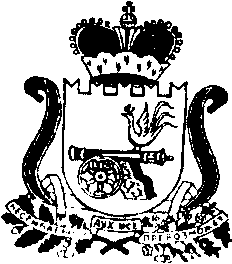 